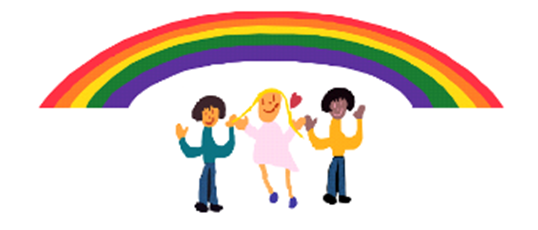               St Peters Out of School ClubRisk Assessment PolicySt Peter’s Out of School Club uses its risk assessment systems to ensure that the Club is a safe and secure place for children and staff. All staff are expected to undertake risk assessments as part of their routine tasks. Under the Management of Health and Safety at Work Regulations 1999, the Club must carry out regular risk assessments and take any actions arising from these. It is the responsibility of the manager to ensure that risk assessments are completed, logged and monitored. We will carry out risk assessments on a regular basis, whenever there is any change to equipment or resources, any change to the Club’s premises, or when the particular needs of a child necessitates this. If changes are required to the Club’s policies or procedures as a result of the risk assessment, the manager will ensure that the relevant documents are updated and that all staff are informed.Daily checksWe will carry out a visual inspection of the equipment and the whole premises (indoors and out) daily, before any children arrive. During the course of the session, staff will remain alert to any potential risks to health and safety. If a member of staff discovers a hazard, they will firstly make sure that the any people likely to be affected are safe, and then notify the manager. The manager will record the event on an Incident Record sheet, and ensure that any actions needed to avoid the hazard have been taken.Recording dangerous events The manager will record all accidents and dangerous events on the Incident or Accident Record sheets as soon as possible after the incident. The record will be kept on the child’s file. The Club will monitor Incident and Accident Records to see whether any pattern to the occurrences can be identified.This policy was adopted by: St Peters Out of School ClubDate: March 2020To be reviewed: March 2021Signed: On behalf of the Out of School Club Committee